РЕЗЮМЕ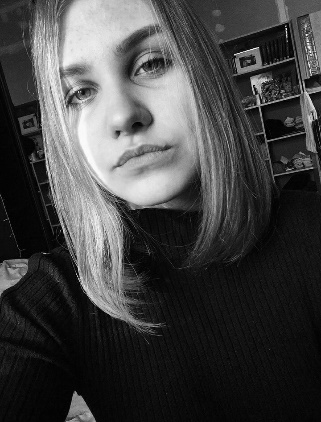 соискателя на должность «Бухгалтер»Личные данные:Рублевик Елизавета ЕвгеньевнаАдрес: г. Комсомольск-на-Амуре, Ленинградская,74, кв 65Контактные данные: 8-999-087-73-46E-mail: rubleviik@mail.ruСведения о себеДата рождения: 3 июля 2001г.Семейное положение: не замужемЛичные качества: ответственность, пунктуальность, организованность, стрессоустойчивость.Опыт работы:Учебная бухгалтерия на базе КГБ ПОУ Комсомольский-на-Амуре колледж технологий и сервиса ООО «Студент» 27.05.2019-22.06.2019Оформление первичной документацииЗаполнение журналов хозяйственных операций по учету имуществаФормирование оборотно-сальдовой ведомости09.12.2019-28.12.2019Работа в программе 1С-бухгалтерияОбразование:КГБ ПОУ «Комсомольский-на-Амуре колледж технологий и сервиса»Специальность: Экономика и бухгалтерский учет (по отраслям)Февраль 2020 год – прошла сертификацию по профессии «Кассир»Профессиональные навыки: Я знаю: порядок организации учета имущества предприятия и источников его формирования, технологию составления бухгалтерской отчетности, технологию проведения инвентаризации, системы налогообложения, организацию учета расчетов с персоналом и прочими дебиторами и кредиторами Я умею: работать с программой 1С – Бухгалтерия, оформлять первичные документы и учетные регистры, составлять промежуточную и годовую отчетность, производить расчет с персоналом по оплате труда и прочим операциям, проводить инвентаризацию Технические навыки:Опытный пользователь MS Word, Exce,                                  1C ПредприятиеОпыт работы с офисным оборудованием (ПК, факс, модем, копировальные аппараты, сканеры, принтеры)Дополнительные сведения о себе:контактность;умение находить оптимальное решение в любой ситуации, в том числе – в нестандартной.